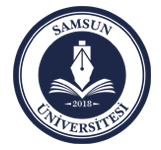 SAMSUN ÜNİVERSİTESİ AKADEMİK YÜKSELTİLME VE ATANMALARDA SON 2-3 YILIN PUANLAMA ÇİZELGESİGENEL TOPLAM :…….PuanCetveli Noİndeks TürüEtkinliğin KünyesiTam PuanYazar SayısıYazar Sırası%OranıSorumluYazar İlavesiAldığı PuanTOPLAM PUANTOPLAM PUANTOPLAM PUANTOPLAM PUANTOPLAM PUANTOPLAM PUANTOPLAM PUANTOPLAM PUAN